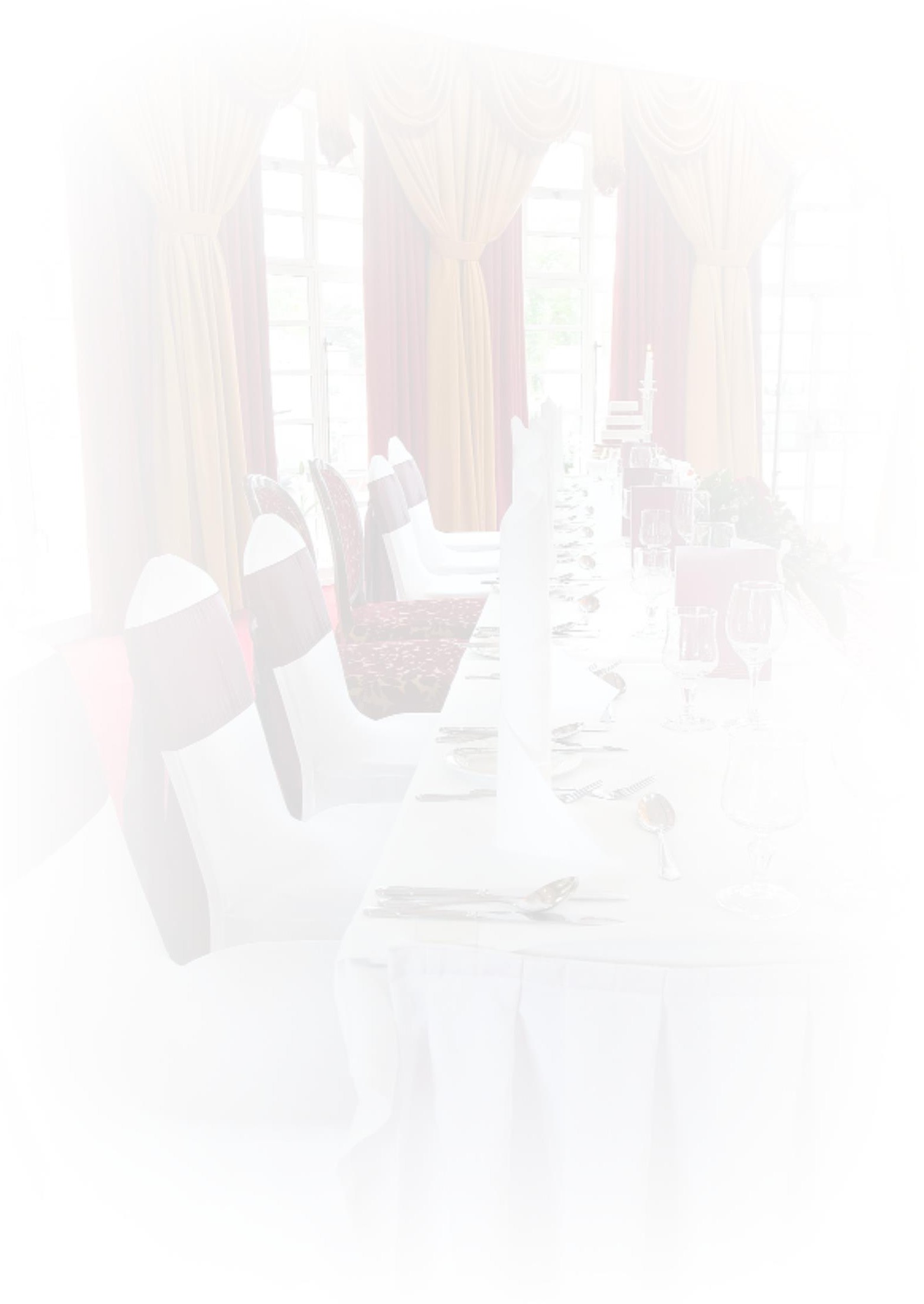 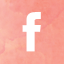 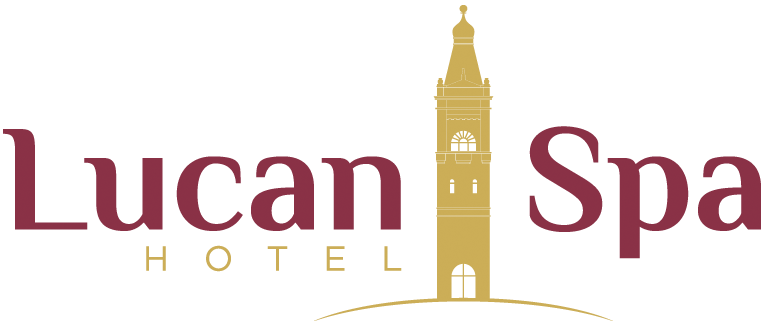 Private Banqueting Sample MenuCream of Fresh Vegetable Soup served with a Crispy Bread Roll*****Roast Breast of Turkey with Sage & Onion Stuffing & Honey Baked Ham Served with a Roasted PotatoOrBaked Darne of Fresh Salmon served with Stir Fried Greens, Chive & Lemon Beurre BlancAll Served With Fresh Seasonal Vegetables & Creamed Mash Potatoes.Vegetarian and Coeliac options also available*****Strawberry Cheesecake served with Fresh Cream*****Freshly Brewed Tea or CoffeeThe Lucan Spa Hotel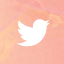 Junction 4A, N4 Westbound, Lucan, Co. Dublin. Tel: 01 628 0494.Email: reservations@lucanspahotel.ie.